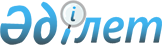 «Мақта нарығының мониторингін жүргізу ережесін бекіту туралы» Қазақстан Республикасы Ауыл шаруашылығы министрінің 2007 жылғы 3 қазандағы № 595 бұйрығының күші жойылды деп тану туралыҚазақстан Республикасы Ауыл шаруашылығы министрінің 2012 жылғы 26 қыркүйектегі № 15-07/474 бұйрығы

      «Нормативтік құқықтық актілер туралы» Қазақстан Республикасының 1998 жылғы 24 наурыздағы Заңының 21-1-бабына сәйкес, БҰЙЫРАМЫН:



      1. «Мақта нарығының мониторингін жүргізу ережесін бекіту туралы» Қазақстан Республикасы Ауыл шаруашылығы министрінің 2007 жылғы 3 қазандағы № 595 (Қазақстан Республикасының нормативтік құқықтық актілердің мемлекеттік тізіліміне № 4975 болып тіркелген, Қазақстан Республикасының Орталық атқарушы және өзге де орталық мемлекеттік органдарының актілер жинағында жарияланған, 2007 жылғы қыркүйек-қазан) бұйрығының күші жойылды деп танылсын.



      2. Қазақстан Республикасы Ауыл шаруашылығы министрлігінің Агроөнеркәсіптік кешендегі мемлекеттік инспекция комитеті (С.С. Хасенов) осы бұйрыққа қол қойылған күннен бастап бір апталық мерзімде осы бұйрықтың көшірмесін Қазақстан Республикасының Әділет министрлігіне жіберсін және оның ресми жариялануын қамтамасыз етсін.



      3. Осы бұйрық қол қойылған күнінен бастап қолданысқа енгізіледі.       Министр                                      А. Мамытбеков
					© 2012. Қазақстан Республикасы Әділет министрлігінің «Қазақстан Республикасының Заңнама және құқықтық ақпарат институты» ШЖҚ РМК
				